Dear Sir/Madam,In response to the requirement for organizations to mitigate the effects of the rapidly evolving Covid-19 situation, ITU Management has decided that international meetings scheduled at ITU Headquarters in Geneva as from Monday 16 March 2020 will be conducted with remote participation only until further notice. ITU premises in Geneva will not be accessible to delegates during this period. In addition to TSB Collective letter 8/20 of 4 February 2020, I wish to inform you that in coordination with the ITU-T SG20 Chairman and management team, the upcoming ITU-T Study Group 20 (Internet of things (IoT) and smart cities and communities (SC&C)) meeting will be conducted as a fully virtual meeting. The meeting dates will still be from 6 to 16 July 2020. In addition, kindly note that the ITU-T Study Group 20 meeting will no longer be held in conjunction with oneM2M meeting as originally planned. Accordingly, no Fellowships will be awarded, and no interpretation will be offered. The entire meeting will run in English only. An updated and compressed draft agenda and time plan will be issued, taking into account the time difference among remote participants to the extent possible.Please note that registration for the ITU-T SG20 meeting is mandatory (via the online registration form available at http://www.itu.int/go/sg20). Without registration, the remote participation tool will not be accessible. The deadline for submitting ITU-T Member contributions is unchanged: 23 June 2020​.Please also be informed that:- Two e-meetings to discuss SG20 and WTSA-2020 preparations will take place on 19 May 2020 and 21 May 2020 from 1200 to 1400 hours, Geneva time. To be able to join the e-meetings, please use the following link: https://remote.itu.int  and log in using your ITU user account.- The Newcomers’ session will take place virtually on 3 June 2020 from 1130 to 1330 hours, Geneva Time. Kindly register at: https://www.itu.int/net4/CRM/xreg/web/Registration.aspx?Event=C-00007784.- The Joint Coordination Activity on Internet of Things and Smart Cities and Communities (JCA-IoT and SC&C) meeting will take place virtually from 1100 to 1300 hours, Geneva Time, on 26 June 2020. It will not take place on 8 July 2020 as originally announced. Please note that registration for the JCA-IoT and SC&C meeting is mandatory (via the online registration form available at https://www.itu.int/en/ITU-T/jca/iot/Pages/default.aspx). Without registration, the remote participation tool will not be accessible. - The JCA-IoT and SC&C meeting will be preceded by a Webinar on “Accelerating cities’ transformation through standards” that will be held on 25 June 2020 from 1200 to 1400 hours. Additional information can be found at: https://www.itu.int/en/ITU-T/climatechange/Pages/202006.aspxDespite the global challenges that we face together, I wish you a productive and enjoyable virtual SG20 meeting.	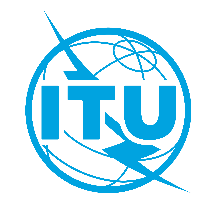 International telecommunication unionTelecommunication Standardization Bureau International telecommunication unionTelecommunication Standardization Bureau Geneva, 4 May 2020Geneva, 4 May 2020Ref:Corrigendum 1 to TSB Collective letter 8/20SG20/CB Corrigendum 1 to TSB Collective letter 8/20SG20/CB -	To Administrations of Member States	of the Union; -	To ITU-T Sector Members;-	To ITU-T Associates of Study Group 20; -	To ITU Academia-	To Administrations of Member States	of the Union; -	To ITU-T Sector Members;-	To ITU-T Associates of Study Group 20; -	To ITU AcademiaTel:+41 22 730 6301+41 22 730 6301-	To Administrations of Member States	of the Union; -	To ITU-T Sector Members;-	To ITU-T Associates of Study Group 20; -	To ITU Academia-	To Administrations of Member States	of the Union; -	To ITU-T Sector Members;-	To ITU-T Associates of Study Group 20; -	To ITU AcademiaFax:+41 22 730 5853+41 22 730 5853-	To Administrations of Member States	of the Union; -	To ITU-T Sector Members;-	To ITU-T Associates of Study Group 20; -	To ITU Academia-	To Administrations of Member States	of the Union; -	To ITU-T Sector Members;-	To ITU-T Associates of Study Group 20; -	To ITU AcademiaE-mail:tsbsg20@itu.int tsbsg20@itu.int -	To Administrations of Member States	of the Union; -	To ITU-T Sector Members;-	To ITU-T Associates of Study Group 20; -	To ITU Academia-	To Administrations of Member States	of the Union; -	To ITU-T Sector Members;-	To ITU-T Associates of Study Group 20; -	To ITU AcademiaWeb:http://www.itu.int/go/sg20http://www.itu.int/go/sg20-	To Administrations of Member States	of the Union; -	To ITU-T Sector Members;-	To ITU-T Associates of Study Group 20; -	To ITU Academia-	To Administrations of Member States	of the Union; -	To ITU-T Sector Members;-	To ITU-T Associates of Study Group 20; -	To ITU AcademiaSubject:Meeting of Study Group 20, fully virtual meeting, 6-16 July 2020; and Joint Coordination Activity on Internet of Things and Smart Cities and Communities (JCA-IoT and SC&C), fully virtual meeting, 26 June 2020 (1100 to 1300 hours, Geneva Time)Meeting of Study Group 20, fully virtual meeting, 6-16 July 2020; and Joint Coordination Activity on Internet of Things and Smart Cities and Communities (JCA-IoT and SC&C), fully virtual meeting, 26 June 2020 (1100 to 1300 hours, Geneva Time)Meeting of Study Group 20, fully virtual meeting, 6-16 July 2020; and Joint Coordination Activity on Internet of Things and Smart Cities and Communities (JCA-IoT and SC&C), fully virtual meeting, 26 June 2020 (1100 to 1300 hours, Geneva Time)Meeting of Study Group 20, fully virtual meeting, 6-16 July 2020; and Joint Coordination Activity on Internet of Things and Smart Cities and Communities (JCA-IoT and SC&C), fully virtual meeting, 26 June 2020 (1100 to 1300 hours, Geneva Time)Yours faithfully,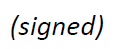 Chaesub Lee
Director of the Telecommunication
Standardization Bureau  ITU-T SG20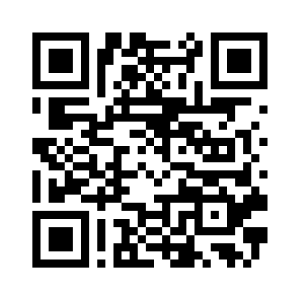 Yours faithfully,Chaesub Lee
Director of the Telecommunication
Standardization Bureau Latest meeting information